Firma Turystyczna SKAUT Sp. z o.o.  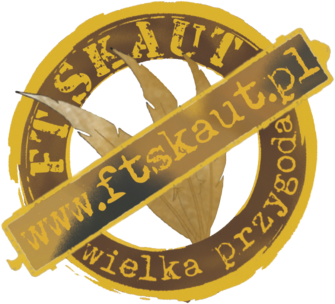 86-100 Świecie, ul. Klasztorna 37www.ftskaut.plwww.pierwszakolonia.plKARTA KWALIFIKACYJNA UCZESTNIKA WYPOCZYNKUI. INFORMACJE DOTYCZĄCE WYPOCZYNKU 1. Forma wypoczynku1)     inna forma wypoczynku…………………………………...………..………………………                                                        (proszę podać formę) 2. Termin wypoczynku:……………………………………………………………………………………………3. Adres wypoczynku, miejsce lokalizacji wypoczynku:…………………………………………………………………………………………………………..……………………….………………                                                                                             ………………………………………………………….. (miejscowość, data)                                                                                                                (podpis organizatora wypoczynku) -----------------------------------------------------------------------------------------------------------------------------------------------------------II. INFORMACJE DOTYCZĄCE UCZESTNIKA WYPOCZYNKU 1. Imię (imiona) i nazwisko ............................................................................................................................................................................................2. Imiona i nazwiska rodziców .............................................................................................................................................................................................................................................................................................................................................................................. 3. Rok urodzenia ………………………………………………………………..………………….…….….…. 4. Adres zamieszkania ..…………………………………………….………………………………………………………………………………………………… 5. Adres zamieszkania lub pobytu rodziców3)…………….………………………………………………………………….…………………………… …………………………………………………………………………….……………………………………………………………………….………………………… 6. Numer telefonu rodziców lub numer telefonu osoby wskazanej przez pełnoletniego uczestnika wypoczynku, w czasie trwania wypoczynku ……………..……………………………………………………………………..………………………………….………………………….…………………………. …………………………………………………………………………….………………………………………………………………………………………………… …………………………………………………………………………….………………………………………………………………………………………………… 7. Informacja o specjalnych potrzebach edukacyjnych uczestnika wypoczynku, w szczególności o potrzebach wynikających z niepełnosprawności, niedostosowania społecznego lub zagrożenia niedostosowaniem społecznym …………………………………………………………………………….………………………………………………………………………………………………… …………………………………………………………………………….………………………………………………………………………………………………… …………………………………………………………………………….………………………………………………………………………………………………… 8. Istotne dane o stanie zdrowia uczestnika wypoczynku, rozwoju psychofizycznym i stosowanej diecie (np. na co uczestnik jest uczulony, jak znosi jazdę samochodem, czy przyjmuje stale leki i w jakich dawkach, czy nosi aparat ortodontyczny lub okulary) …………………………………………………………………………….………………………………………………………………………………………………… …………………………………………………………………………….………………………………………………………………………………………………… …………………………………………………………………………….………………………………………………………………………………………………… o szczepieniach ochronnych (wraz z podaniem roku lub przedstawienie książeczki zdrowia z aktualnym wpisem szczepień): tężec ……………………………..….……………… błonica ……………….…………..…….……………… dur ………..…………………………………..…… inne ……………………………………………………………………………………………………………………………………………………………………………… ………………………………………………………………………………………………….…………………………………………………………….…………………… numer PESEL uczestnika wypoczynkuWyrażam zgodę na przetwarzanie danych osobowych zawartych w karcie kwalifikacyjnej na potrzeby niezbędne 
do zapewnienia bezpieczeństwa i ochrony zdrowia uczestnika wypoczynku (zgodnie z ustawą z dnia 29 sierpnia 1997 r. 
o ochronie danych osobowych (Dz. U. z 2015 r. poz. 2135, z późn. zm.). ……………………………………………..………                                …………………………………………………….……………………………………………                               (data)                                                                      (podpis rodziców/pełnoletniego uczestnika wypoczynku)     -------------------------------------------------------------------------------------------------------------------------------------------------------------------------- III. DECYZJA ORGANIZATORA WYPOCZYNKU O ZAKWALIFIKOWANIU UCZESTNIKA WYPOCZYNKU DO UDZIAŁU 
W WYPOCZYNKU Postanawia się1): …………………………………………………………………………….………………………………………………………………………………………………………. …………………………………………………………………………….……………………………………………………………………………………………………… ……………………………………………..………                                            ……………………….…………………………………………………………....         (miejscowość, data)                                                                           (podpis organizatora wypoczynku)                             --------------- ----------------------------------------------------------------------------------------------------------------------------------------------------------- IV. POTWIERDZENIE PRZEZ KIEROWNIKA WYPOCZYNKU POBYTU UCZESTNIKA WYPOCZYNKU W MIEJSCU WYPOCZYNKU Uczestnik przebywał ...............................................................................................................................................................................................................                                                         (adres miejsca wypoczynku) od dnia ............................................ do dnia  .....................................................                   (dzień, miesiąc, rok)                                 (dzień, miesiąc, rok)……………………………………………..………                                                                        ……………………….………………………………………………………..                     (data)                                                                                                                        (podpis kierownika wypoczynku)                     ------------------------------------------------------------------------------------------------------------------------------------------------------------------------- V. INFORMACJA KIEROWNIKA WYPOCZYNKU O STANIE ZDROWIA UCZESTNIKAWYPOCZYNKU W CZASIE TRWANIA WYPOCZYNKU ORAZ O CHOROBACH PRZEBYTYCH W JEGO TRAKCIE …………………………………………………………………………….………………………………………………………………………………………………… …………………………………………………………………………….………………………………………………………………………………………………… …………………………………………………………………………….………………………………………………………………………………………………… …………………………………………………………………………….………………………………………………………………………………………………… ……………………………………………..………                                                                         ……………………….………………………………………………………..          (miejscowość, data)                                                                                                           (podpis kierownika wypoczynku) -------------------------------------------------------------------------------------------------------------------------------------------------------------------------- VI. INFORMACJE I SPOSTRZEŻENIA WYCHOWAWCY WYPOCZYNKU DOTYCZĄCE UCZESTNIKA WYPOCZYNKU …………………………………………………………………………….………………………………………………………………………………………………… …………………………………………………………………………….………………………………………………………………………………………………… …………………………………………………………………………….………………………………………………………………………………………………… …………………………………………………………………………….………………………………………………………………………………………………… …………………………………………………………………………….………………………………………………………………………………………………… ……………………………………………..………                                                                         ……………………….………………………………………………………..          (miejscowość, data)                                                                                                          (podpis wychowawcy wypoczynku) ------------------------------------------------------------------------------------------------------------------------------------------------------------------------- 1) Właściwe zaznaczyć znakiem „X”. 2) W przypadku wypoczynku o charakterze wędrownym. 3) W przypadku uczestnika niepełnoletniego.koloniaZimowiskoObózbiwakpółkoloniazakwalifikować i skierować uczestnika na wypoczynek odmówić skierowania uczestnika na wypoczynek ze względu: 